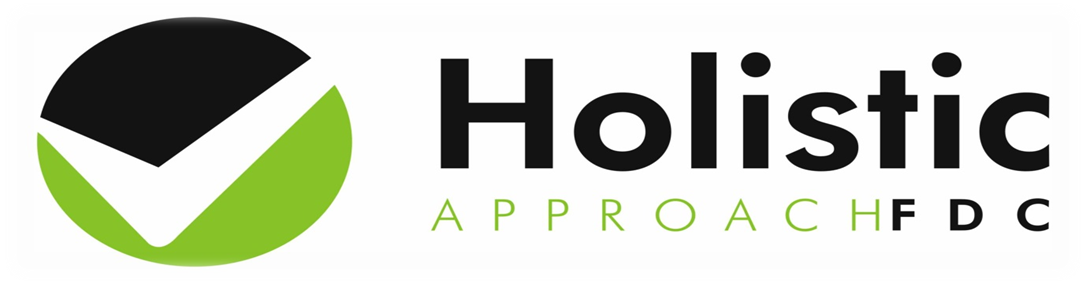 Air Quality Control Weekly Report                                                      Version 2 (May, 2020)Date TimeQualityAction PlanInitials